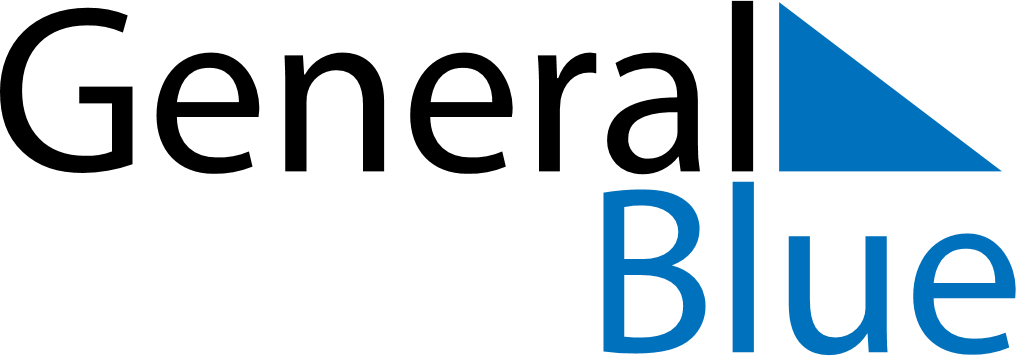 May 2029May 2029May 2029May 2029ZambiaZambiaZambiaMondayTuesdayWednesdayThursdayFridaySaturdaySaturdaySunday1234556Labour Day789101112121314151617181919202122232425262627African Freedom Day28293031